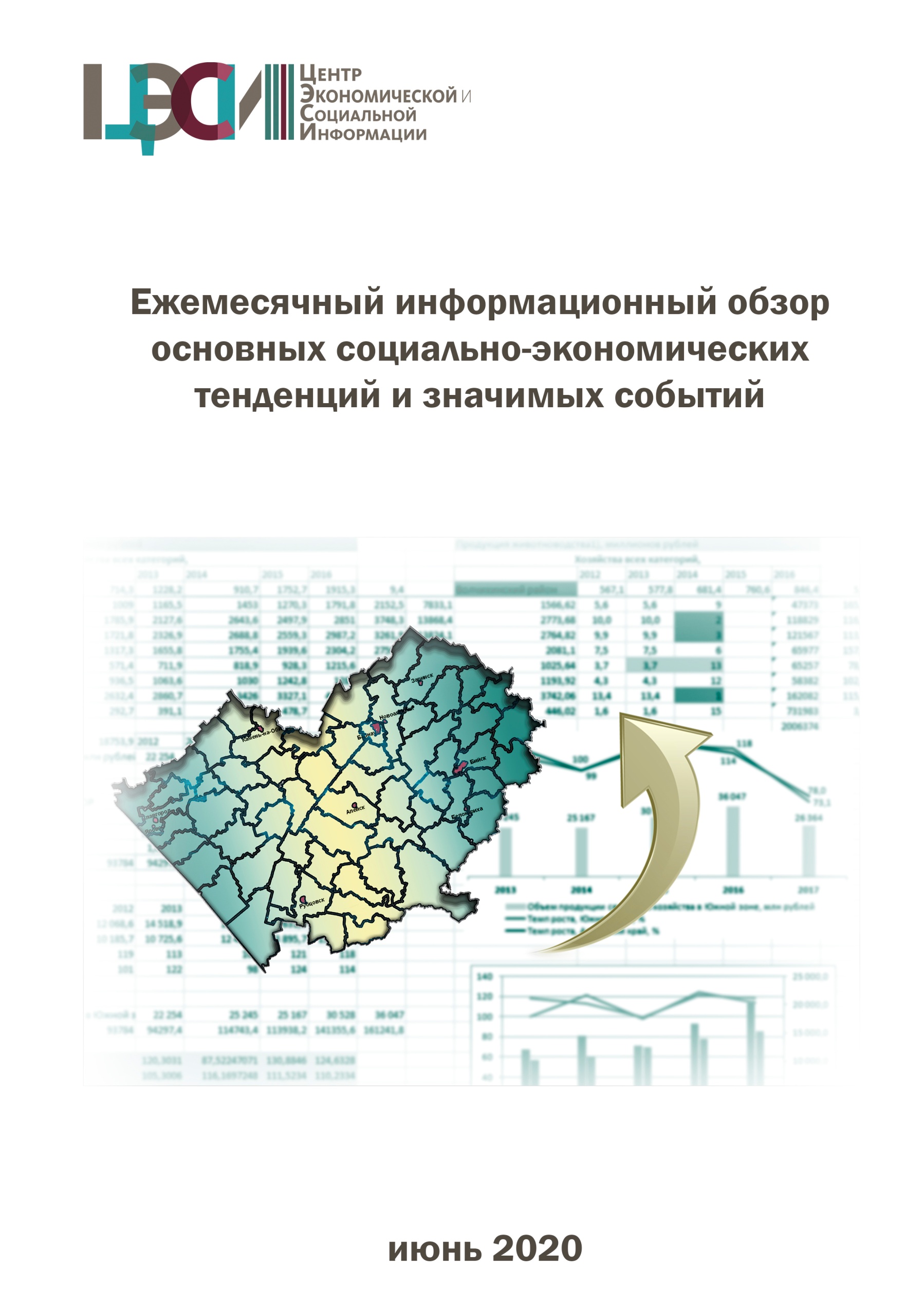 Информационный обзор за июнь 2020 года(Для перехода в нужный раздел нажмите «Ctrl + левая кнопка мыши»)ОглавлениеЭкономика, финансы и инвестиции	4Краткая информация о социально-экономическом развитии Алтайского края в сравнении с СФО и Россией за январь-май 2020 года	4Информация об основных итогах социально-экономического развития Алтайского края в сравнении с Россией в январе-мае 2020 года (в % к январю-маю 2019 года)	5Господдержка	5Информация для предпринимателей в связи с угрозой распространения новой коронавирусной инфекции COVID-19	5Алтайский фонд микрозаймов будет докапитализирован в соответствии с поручением Президента Российской Федерации	6Господдержка в действии	7Успех	8Алтайская компания втрое увеличила продажи через онлайн-сервисы	8Актуально	9Онлайн-переговоры алтайских предпринимателей с иностранными партнерами организует региональный центр поддержки экспорта	9С 1 января 2021 года ЕНВД прекращает свое действие	9Как алтайские компании становятся партнерами Ozon, Wildberries и Alibaba	10Электронная цифровая подпись. Бесплатно	11Деловые мероприятия. Выставки. Конкурсы	11Международная специализированная выставка «ДАЛЬАГРО. Продовольствие»	11Молодых специалистов и ученых Алтайского края приглашают к участию в конкурсе инновационных проектов АК «АЛРОСА»	12Обучение. Семинары. Тренинги	13Приглашаем на тренинг в онлайн-формате «Современные технологии ведения бизнеса»	13Вебинар для предпринимателей с участием представителей крупнейших заказчиков состоится 23 июля	13Опыт регионов	14Компания «Фабрикс» запустила первое в России производство синтетических трикотажных полотен полного цикла	14Новое в законодательстве. Применение норм законодательства	15Расширен перечень автоматически продлеваемых разрешений и лицензий	15Михаил Мишустин продлил срок уплаты патентных пошлин	15Утверждены правила предоставления средств регионам на поддержку занятости	16Реализация национальных проектов в Алтайском крае	16Полезные ссылки и контакты	24Экономика, финансы и инвестицииКраткая информация о социально-экономическом развитии Алтайского края в сравнении с СФО и Россией за январь-май 2020 годаВ январе-мае 2020 года объем отгруженной продукции промышленными предприятиями края составил 161,7 млрд рублей, более 80 % из которых отгружено организациями обрабатывающей промышленности. Сводный индекс промышленного производства составил 98,9 %. Индекс производства в обрабатывающей промышленности составил 100,2 %, наибольший рост производства зафиксирован на предприятиях в сфере: металлургического производства – 145,6 %;резиновых и пластмассовых изделий – 106,1 %;машин и оборудования, не включенных в другие группировки – 102,7 %.Сельхозтоваропроизводителями региона произведено продукции на общую сумму около 20,6 млрд рублей. Алтайский край сохраняет лидирующие позиции среди регионов СФО по производству молока и мяса: в хозяйствах всех категорий края произведено 451,8 тыс. тонн молока, 89,6 тыс. тонн скота и птицы на убой (в живом весе).В отчетном периоде на территории края предприятиями, организациями и индивидуальными застройщиками построено 3517  новых квартир общей площадью 235,61 тыс. кв. метров. Ввод жилья по сравнению с январем-маем 2019 года увеличен в 21 муниципальном районе и 2 городских округах края.Оборот розничной торговли по итогам января-мая 2020 года составил 135,1 млрд рублей. Оборот розничной торговли непродовольственными товарами снизился в сопоставимых ценах на 1,4 %, составив 66,2 млрд рублей. Оборот общественного питания увеличился на 3,0 %, объем платных услуг, предоставленных населению, снизился на 9,0 %.В мае 2020 года относительно апреля текущего года цены в Алтайском крае выросли на 0,3 %. Алтайский край продолжает занимать 2 место по наименьшей стоимости минимального набора продуктов питания среди регионов Сибири (4060,17 рублей).По итогам января-апреля 2020 года среднемесячная начисленная заработная плата увеличилась на 7,8 % и составила 27876 рубля. Высокие темпы роста отмечаются в сельском хозяйстве (109,5 %), а также на предприятиях обрабатывающей промышленности: в производстве кожи и изделий из кожи (115,6 %), пищевых продуктов (110,8 %), прочей неметаллической минеральной продукции (109,5 %), кокса и нефтепродуктов (108,1 %), электрического оборудования (107,0 %).В здравоохранении заработная плата выросла на 11,9 %, в образовании –на 11,9 %. Уровень безработицы по состоянию на 01.06.2020 составил 2,1 % к численности рабочей силы. За 5 месяца текущего года в регионе трудоустроены 16,3 тыс. человек, в том числе к общественным и временным работам приступили 3,0 тыс. человек.Информация об основных итогах социально-экономического развития Алтайского края в сравнении с Россией в январе-мае 2020 года (в % к январю-маю 2019 года)Сводный индексБез учета жилых домов на участках для ведения садоводства Январь-апрель 2020 годаВернуться к оглавлениюГосподдержкаИнформация для предпринимателей в связи с угрозой распространения новой коронавирусной инфекции COVID-19ГОРЯЧИЕ ЛИНИИЕдиная федеральная "горячая линия": 8-800-2000-112"Горячая линия" АО "Корпорация "МСП": 8-800-100-1100"Горячая линия" АО "МСП Банк": 8-800-302-0100Единый консультационный центр Роспотребнадзора: 8-800-555-4943Поддержка бизнеса в Алтайском крае: 8-800-222-8322Уполномоченный по защите прав предпринимателей в Алтайском крае: 55-65-10, 8-964-603-2049, 8-964-603-9218"Горячая линия" Российского экспортного центра: +7 (495) 725-6150Источник: официальный сайт Управления Алтайского края по развитию предпринимательства и рыночной инфраструктурыhttp://altsmb.ru/index.php/akutalno/526-covid-19Вернуться к оглавлениюАлтайский фонд микрозаймов будет докапитализирован в соответствии с поручением Президента Российской ФедерацииВ адрес Министерства экономического развития Российской федерации от Алтайского края направлена заявка для получения данной субсидии в размере 143,1059 млн. рублей. Безусловно, дополнительное финансирование даст возможность расширить число клиентов регионального фонда микрозаймов и повысить эффективность работы субъектов малого бизнеса.Алтайский фонд микрозаймов осуществляет деятельность на территории региона с 2009 года. С начала деятельности фондом предоставлено 4880 займов на сумму 3 925 млн. рублей. За январь-июнь 2020 года – 199 займов субъектам малого предпринимательства (далее – СМП) на общую сумму 384,2 млн. рублей. Капитализация фонда составляет 690,3 млн. рублей. В портфеле организации по состоянию на 23.06.2020 года 471 действующий займ с остатком задолженности 615 млн. рублей.Займы субъектам малого предпринимательства предоставляются фондом на следующих условиях:• при наличии залогового обеспечения под процентную ставку от 2,25% до 4,5% годовых (2,25% годовых – ставка для СМП зарегистрированных и осуществляющих свою деятельность на территории моногорода при реализации приоритетных проектов, 4,5% годовых – ставка для остальных заемщиков);• при отсутствии залогового обеспечения займы под процентную ставку от 4,5 до 10% годовых (4,5% годовых – ставка для СМП зарегистрированных и осуществляющих свою деятельность на территории моногорода при реализации приоритетных проектов, 10% годовых – ставка для остальных заемщиков);• вне зависимости от наличия залогового обеспечения займы по отдельным сферам деятельности, наиболее пострадавшим в условиях ухудшения ситуации в связи с распространением новой коронавирусной инфекции (COVID- 19), осуществляются по процентной ставке 3% годовых. Источник: официальный сайт Управления Алтайского края по развитию предпринимательства и рыночной инфраструктурыhttp://www.altsmb.ru/index.php/2013-01-31-07-20-51/novosti/item/3154-300620201 Вернуться к оглавлениюГосподдержка в действииВ текущем году Минпромторг России реализует ряд мер государственной поддержки, направленных на стимулирование спроса на машиностроительную продукцию.Одна из них - это программа субсидирования скидок на российскую технику для сельского хозяйства. Она предусматривает приобретение сельскохозяйственной техники со скидкой в размере 10% (15%) в рамках постановления Правительства РФ от 27 декабря 2012 г. № 1432.Покупателю необходимо только заключить договор о реализации российской техники. Всю документацию для получения субсидии подает в Минпромторг России производитель техники.Для пищевой и перерабатывающей промышленности действует программа субсидирования скидок на российское оборудование. По ней приобретение машин и оборудования со скидкой осуществляется в рамках постановления Правительства РФ от 4 июня 2020 г. № 823.Покупателю необходимо заключить договор о реализации российского оборудования. Документацию для получения субсидии в Минпромторг России подает производитель оборудования.Программа льготного лизинга на российские сельскохозяйственные машины, пищевое оборудование и строительно-дорожную технику предусматривает приобретение машин, оборудования и техники в льготный лизинг со скидкой в размере 10% при уплате авансового платежа в рамках постановления Правительства РФ от 3 июня 2020 г. № 811.Покупатель заключает договор лизинга российских машин, оборудования или техники, документацию для получения субсидии подает в Минпромторг России лизинговая организация.По программе льготного кредитования российской специализированной техники приобретение со скидкой в размере 10% от стоимости техники при уплате первоначального взноса по кредиту происходит в рамках постановления Правительства РФ от 17 февраля 2018 г. № 163.Покупатель заключает только кредитный договор на приобретение российской техники. Всю документацию для получения субсидии подает в Минпромторг России кредитная организация.Программа льготного кредитования распространяется на широкий перечень специализированной техники, в том числе на продукцию автомобильной промышленности и железнодорожного машиностроения, продукцию отраслей пищевого, строительно-дорожного, тяжелого, энергетического машиностроения, станкостроения, оборудование для индустрий детских товаров, музыкальных инструментов, реабилитационной и спортивной, оборудование для легкой промышленности.Одним из обязательных условий приобретения машиностроительной продукции на льготных условиях в рамках указанных программ субсидирования является наличие у ее производителя заключения о подтверждении производства промышленной продукции на территории Российской Федерации, выданного в соответствии с постановлением Правительства РФ от 17 июля 2015 г. № 719.Подробная информация о порядке получения заключения размещена на официальном сайте Минпромторга России в информационно-телекоммуникационной сети «Интернет» в разделе «Деятельность», подраздел «Вопросы государственной промышленной политики», подраздел «Практическая информация по порядку подтверждения производства продукции на территории Российской Федерации в соответствии с постановлением Правительства РФ от 17 июля 2015 г. № 719».Источник: официальный сайт Министерства промышленности и энергетики Алтайского края http://alt-prom.ru/news/gospodderzhka-v-deystvii1.htmlВернуться к оглавлениюУспехАлтайская компания втрое увеличила продажи через онлайн-сервисыЗа 5 месяцев 2020 года крупнейшая компания по производству БАД, лекарственных и косметических средств - «Эвалар» - нарастила объемы продаж в сети Интернет. В итоге доля онлайн продаж в общем обороте компании превысила 10%.В компании связывают такую картину не только с очевидным ростом аудитории онлайн-каналов из-за объявленного режима самоизоляции, но также с заведением нового ассортимента «Эвалар» на топовые коммерческие электронные площадки и онлайн сервисы и развитием собственного маркет-плейса.Председатель совета директоров ЗАО «Эвалар» Наталия Прокопьева подчеркнула: «По итогам 5 месяцев 2020 года рост продаж через канал e-comm, включая внеаптечные сервисы, у нас составил +205%. Мы видим, что в условиях пандемии люди стали активнее заказывать категорию БАД именно онлайн. Значимым событием для нас также стало заключение прямого контракта с Wildberries и заведение широкого ассортимента на данную площадку. Преимущества онлайн сервисов заключается в их готовности представлять новый ассортимент, что обеспечивает рост и быстрый доступ клиента к новинке. Плюс, «Эвалар» продолжает активно развивать собственный маркетплейс товаров для здоровья и красоты «Фитомаркет».Источник: официальный сайт управления Алтайского края по пищевой, перерабатывающей, фармацевтической промышленности и биотехнологиям http://www.ffprom22.ru/info/20090/Вернуться к оглавлениюАктуальноОнлайн-переговоры алтайских предпринимателей с иностранными партнерами организует региональный центр поддержки экспортаЦентр поддержки экспорта Алтайского фонда МСП впервые провёл переговоры с иностранными компаниями в режиме онлайн. Нужно отметить, несмотря на действующие ограничения, предприниматели ищут новые пути для коммуникации с партнерами из других стран.Специалисты центра по запросу компаний «Полимертторг» и «Барнаульский котельный завод» оказали содействие в поиске партнеров и организации переговорного процесса с предприятиями Азербайджанской Республики.Переговоры начались на платформе Zoom, а затем участники переместились в мессенджеры. Общая продолжительность диалога составила несколько часов. Дальнейшие переговоры по расчёту логистической схемы и системы поставок специалисты компаний проведут самостоятельно.Источник: официальный сайт Управления Алтайского края по развитию предпринимательства и рыночной инфраструктурыhttp://www.altsmb.ru/index.php/2013-01-31-07-20-51/novosti/item/3153-280620201 Вернуться к оглавлениюС 1 января 2021 года ЕНВД прекращает свое действиеНапоминаем, что с 01.01.2021 прекращает свое действие система налогообложения в виде единого налога на вмененный доход для отдельных видов деятельности (ЕНВД), установленная главой 26.3 Налогового кодекса Российской Федерации. В связи с чем плательщикам данного налога необходимо определиться с иным (альтернативным) режимом налогообложения и своевременно уведомить об этом налоговый орган.Если этого не сделать с начала 2021 года к таким субъектам бизнеса автоматически будет применена основная система налогообложения (ОСН). С этой целью, в помощь предпринимателям по оценке иной оптимальной налоговой системы и рассмотрению возможности её применения в будущем, ФНС России разработан специальный сервис «Выбор подходящего режима налогообложения».В частности плательщик ЕНВД может перейти на уплату налога со следующим режимом налогообложения:упрощенная система налогообложения (УСН);налог на профессиональный доход (НПД);патентная система налогообложения (ПСН);единый сельскохозяйственный налог (ЕСХН). Источник: официальный сайт мойбизнес22.рф https://мойбизнес22.рф/news/16927/   Вернуться к оглавлениюКак алтайские компании становятся партнерами Ozon, Wildberries и AlibabaПотребительский факт: в местной продуктовой рознице не сразу удастся найти, например, снеки с клюквой или слайсы из моркови, выпущенные именно в Алтайском крае. Зато эти и другие региональные товары сейчас активно расширяют присутствие в каталогах маркетплейсов Wildberries, Ozon, Alibaba и др. В непростом процессе помощь компаниям, действительно желающим увеличить объемы продаж через Сеть, совместно оказывают эксперты самих интернет-площадок и специалисты центра «Мой бизнес».Для регионального производственника или дистрибьютора, которому уже недостаточно собственного интернет-магазина, важнее другие параметры и показатели этих маркетплейсов.Например, у Ozon более 3,5 млн уникальных посетителей в сутки, около 80% заказов приходится именно на продавцов маркетплейса. Wildberries ежедневно посещают свыше 6 млн человек, за сутки там совершается более 750 тыс. покупок. Компания, которая в рейтинге Forbes в 2020 году возглавила рейтинг «10 главных продавцов Рунета», помимо России работает в странах СНГ и выходит на рынок Евросоюза.Совокупно на Wildberries и Ozon сегодня уже представлено более 1 тыс. товарных наименований в различных ценовых категориях от производителей из Алтайского края. Некоторые товары объединены едиными брендами (например, «Алтайские продукты», «Алтайские традиции» и др.). Так, под одним из брендов на маркетплейсе размещено более 550 активных товарных позиций. Хотя там же есть алтайские производители лишь с двумя-тремя наименованиями товаров.Компании Алтайского края, получившие государственную поддержку при размещении на федеральных торговых интернет-площадках:«Алтария», «Алтай-Старовер», «Алтайские традиции», «Алтайский вкус», «АлтайВита», «Алфит», «Алькор», «Вистерра», «Гринвич», «Кит Плюс», «Пантопроект», «Специалист», «Трамони», «Фром Вайлд», «Элика».Услугой по содействию в размещении субъекта малого и среднего предпринимательства на электронных торговых площадках могут воспользоваться компании и ИП, зарегистрированные на территории Алтайского края и осуществляющие деятельность в производственной сфере, в сфере оказания услуг и производства работ.К ним есть два ключевых требования:ненахождение в процедуре конкурсного производства (в отношении ИП — в процедуре реализации имущества гражданина) и в процессе ликвидации или реорганизации;отсутствие задолженности по налогам и сборам, заработной плате.Источник: официальный сайт издательского дома «Алтапресс»http://www.consultant.ru/law/review/fed/fw2020-06-12.html#fw_theme_33Вернуться к оглавлениюЭлектронная цифровая подпись. Бесплатно«ОПОРА РОССИИ» дарит малым и средним предпринимателям две тысячи электронных цифровых подписей (ЭЦП). Единственное условие для безвозмездного получения подписи – регистрация на портале закупок малого объема АИС «Портал поставщиков» (https://zakupki.mos.ru), на площадке которого проводятся закупки как в формате B2G, так и B2B. Регистрация и пользование площадкой бесплатное. В рамках работы с АИС «Портал поставщиков» предприниматели смогут не только участвовать в закупочных процедурах, но и размещать информацию о своих товарах и услугах.КАК ПОЛУЧИТЬ ЭЦП?Для того, чтобы оформить облачную электронную подпись, необходимо в срок до 17 июля 2020 г. направить соответствующую онлайн-заявку на почту id@opora.ru. С Вами свяжется представитель «ОПОРЫ РОССИИ» для оформления подписи. По дополнительным вопросам Вы можете обратиться на адрес bachinina@opora.ru.Источник: официальный сайт мойбизнес22.рф https://мойбизнес22.рф/news/17600/Вернуться к оглавлениюДеловые мероприятия. Выставки. КонкурсыМеждународная специализированная выставка «ДАЛЬАГРО. Продовольствие»Алтайский фонд развития малого и среднего предпринимательства формирует делегацию для участия в 21-ой международной специализированной выставке «Дальагро. Продовольствие», которая будет проходить с 09 по 11 сентября 2020 года в ДАЛЬЭКСПОЦЕНТР, г. Владивосток.Дальний Восток России является одним из самых быстроразвивающихся регионов Российской Федерации.Реализация масштабных государственных программ социально-экономического развития региона, планируемый рост повышения качества жизни и доходов населения, увеличение количества туристов определяют потребность в наполнении рынка качественными продуктами питания.Выставка «Дальагро. Продовольствие» имеет многолетнюю репутацию международной бизнес-площадки для эффективного поиска партнёров и вывода продукции на новые рынки Дальнего Востока.Участие в выставке позволит:-     представить новинки широкой целевой аудитории;-     выйти на перспективные рынки ДФО;-     установить новые деловые контакты;-     увеличить объем продаж;-     получить полезную информацию и обменяться опытом.Центр поддержки предпринимательства Алтайского фонда МСП берет на себя организационные вопросы и субсидирует оплату аренды выставочной площади и выставочного оборудования.На выставке в составе делегации могут принять участие субъекты малого и среднего предпринимательства, зарегистрированные и осуществляющие деятельность в Алтайском крае.За дополнительной информацией обращайтесь по телефону 8-800-222-83-22 (доб. 207).Источник: официальный сайт мойбизнес22.рф https://мойбизнес22.рф/news/17582/Вернуться к оглавлениюМолодых специалистов и ученых Алтайского края приглашают к участию в конкурсе инновационных проектов АК «АЛРОСА»Российская акционерная горнорудная компания с государственным участием «АЛРОСА» проводит конкурс инновационных проектов в области горнодобывающей промышленности. Конкурс направлен на поиск и поддержку молодых специалистов и ученых, имеющих инновационные разработки, а также оказание содействия в презентации проектов на специализированных площадках потенциальным инвесторам и институтам развития.К участию в конкурсе принимаются заявки по следующим тематическим направлениям:геологоразведка;открытые горные работы;подземные горные работы;технологии обогащения;транспорт;энергетика горного предприятия;экология.Конкурс проводится в трех номинациях:«Инновационный проект» (рассматриваются проекты, предполагающие наличие опытного образца продукции, стратегии внедрения инновационного проекта в производство компании, расчет экономической эффективности от внедрения);«Инновационная идея» (отбор предложений, находящихся на ранних стадиях разработки, не имеющих опытного образца и требующих проведения дополнительных НИОКР);«Инновационный продукт» (подаются инновационные решения по материалам, оборудованию, технике, технологиям целевого назначения).Общий призовой фонд составляет 2 млн рублей.Заявки принимаются до 15 октября 2020 года по электронной почте: innovation@alrosa.ru.С конкурсной документацией можно ознакомиться на официальном сайте «АЛРОСА».Источник: официальный сайт Минэкономразвития Алтайского краяhttps://econom22.ru/press-centre/news/detail.php?ID=16007Вернуться к оглавлениюОбучение. Семинары. ТренингиПриглашаем на тренинг в онлайн-формате «Современные технологии ведения бизнеса»Корпорация МСП 15 июля 2020 года в 13.30 ч. организует бесплатный вебинар «Современные технологии ведения бизнеса» в режиме видеоконференции для субъектов МСП.В рамках вебинара Вы получите:пошаговую инструкцию по выбору надежной франшизы, а также представители франшиз – лидеров отраслей поделятся своим опытом;познакомитесь с Wildberries, узнаете о:преимуществах партнерства с крупнейшим онлайн-ритейлером;процессе начала сотрудничества с компанией;возможностях платформы для управления поставками и продажами;получите практические советы по использованию инструментов для успешных продаж.Для участия в вебинаре необходимо зарегистрироваться до 13 июля.или обратиться по телефону 8 800 222 83 22 (доб. 204).Источник: официальный сайт мойбизнес22.рф https://мойбизнес22.рф/news/17578/Вернуться к оглавлениюВебинар для предпринимателей с участием представителей крупнейших заказчиков состоится 23 июляВебинар будет представлять собой открытую площадку для диалога предпринимателей и федеральных компаний: АО «Корпорация МСП», крупнейших заказчиков (Государственная компания «Автодор», ПАО «Интер РАО», ПАО «Транснефть», ОАО «РЖД», ПАО «Ростелеком», Государственная корпорация «Росатом»), электронных торговых площадок (ЭТП «Газпромбанк», АО «ТЭК-Торг», ООО «РТС-тендер»). Он организован при поддержке Минэкономразвития Алтайского края и Алтайского центра кластерного развития (АЦКР).В ходе мероприятия представители малого и среднего бизнеса смогут лично задать вопросы и получить ответы по особенностям работы в системе закупок по федеральному закону № 223-ФЗ с учетом актуальных изменений законодательства и сложившейся практики. На вебинаре также будут раскрыты возможности по использованию дополнительных финансовых инструментов от АО «МСП Банк».По итогам семинара каждый участник получит актуальные знания и представление об эффективных рабочих инструментах для участия в закупочных процедурах госкорпораций, познакомится с теми, кто неоднократно участвовал в закупках. Презентационные и методические материалы будут доступны для скачивания и дальнейшего использования всем слушателям.Для участия в вебинаре необходимо зарегистрироваться по ссылке. Получить более подробную информацию можно в Минэкономразвития Алтайского края по телефону: (3852) 36-74-59 или по электронной почте: innov@alregn.ru. Начало в 14:00.Источник: официальный сайт Управления Алтайского края по развитию предпринимательства и рыночной инфраструктурыhttp://www.altsmb.ru/index.php/2013-01-31-07-20-51/novosti/item/3156-030720201Вернуться к оглавлениюОпыт регионовКомпания «Фабрикс» запустила первое в России производство синтетических трикотажных полотен полного циклаБолее 700 млн рублей, своих и кредитных, инвестировала компания «Фабрикс» в строительство уникальной трикотажной фабрики полного цикла. Предприятие, открывшееся на территории технопарка «Пластик» 
в городе Узловая Тульской области, выпускает синтетический трикотаж, потребность в котором до сих пор удовлетворялась за счет импорта. 
На площади 12 тыс. квадратных метров установлено 20 кругловязальных машин, красильное оборудование, сушильно-ширильная и ворсовальная машины. Пока фабрика выпускает 80–90 тонн трикотажа в месяц, но уже в сентябре планирует нарастить выпуск до 130 тонн за счет установки дополнительного оборудования, а в следующем году удвоить производство и поставлять на рынок более двух тысяч тонн трикотажного полотна в год.«У нас универсальное оборудование, способное выпускать трикотаж из полиамида, полиэфира, смесовых волокон, мы можем как натуральный трикотаж выпускать, так и синтетический, но сейчас упор сделали на синтетику, потому что в России ее никто толком не производит», — говорит генеральный директор «Фабрикса» Павел Радель. Правоту его слов косвенно подтверждает тот факт, что даже в Российском союзе предпринимателей текстильной и легкой промышленности (Союзлегпром) не смогли назвать других российских производителей синтетического трикотажа и оценить общий объем производства, поскольку трикотаж не учитывается отдельно в производстве синтетических тканей. При этом президент Союзлегпрома Андрей Разбродин подтвердил острую нехватку отечественных синтетических тканей в целом: объем выпуска не превышает 275 млн квадратных метров, тогда как импортируется не меньше 870 млн квадратных метров.Источник: официальный сайт журнала Экспертhttps://expert.ru/expert/2020/28/sintetika-polnogo-tsikla/Вернуться к оглавлениюВернуться к оглавлениюНовое в законодательстве. Применение норм законодательстваРасширен перечень автоматически продлеваемых разрешений и лицензийРазрешения на перевозку пассажиров в такси и договоры водопользования, срок действия которых истекает с 15 марта по 31 декабря 2020 года, автоматически продлены на 12 месяцев. Постановление подписал Председатель Правительства Михаил Мишустин (от 11 июня 2020 года №849).Принятое решение также распространяется на разрешения о предоставлении в пользование водных объектов и на заключения об учебно-материальной базе организаций, которые готовят водителей. Помимо этого, до 1 октября 2020 года продлевается срок действия результатов специальной оценки условий труда, до 31 декабря 2021 года –  заключений государственной экологической экспертизы.Постановлением до 1 марта 2021 года пролонгируются аттестаты аккредитации для организаций, которые занимаются классификацией гостиниц, горнолыжных трасс и пляжей. Также фиксируется, что гостиницы, в которых 15 и менее номеров, смогут продолжить работу без свидетельства о присвоении категории до 1 января 2022 года.Наконец, пивоваренным компаниям разрешается без получения лицензии производить антисептик из этилового спирта и спиртосодержащих отходов. Это правило будет действовать в том случае, если дезинфицирующие средства изготавливаются в некоммерческих целях, например для безвозмездной передачи нуждающимся организациям.Источник: официальный сайт Правительства РФhttp://government.ru/docs/39877/Вернуться к оглавлениюМихаил Мишустин продлил срок уплаты патентных пошлинСрок уплаты патентных пошлин, а также других действий, связанных с регистрацией интеллектуальной собственности, продлевается до 31 декабря 2020 года. Постановление подписал Председатель Правительства Михаил Мишустин (от 20 июня 2020 года №893).Отсрочка касается действий заявителя, необходимых для получения патентов на изобретение, промышленный образец и полезную модель, регистрации наименования места происхождения товара, товарного знака и знака обслуживания. Ходатайства об отсрочке принимает Роспатент.Новая норма снизит финансовую нагрузку на правообладателей, уменьшит интенсивность их очного взаимодействия с госорганами и при этом сохранит за ними права на интеллектуальную собственность, основанные на охранном документе.Источник: официальный сайт Правительства РФhttp://government.ru/docs/39914/Вернуться к оглавлениюУтверждены правила предоставления средств регионам на поддержку занятостиПравительство поможет регионам создать временные рабочие места для граждан, потерявших работу или находящихся под угрозой увольнения. Правила распределения выделенных для этого средств утвердил Председатель Правительства Михаил Мишустин (Постановление от 4 июля 2020 года № 980).Помощь в том числе получат регионы, где есть предприятия и организации, которые перевели сотрудников на неполную занятость, отправили в неоплачиваемые отпуска, приняли решение о сокращении персонала или вообще приостановили работу.Благодаря федеральной поддержке региональные власти смогут компенсировать работодателям расходы на частичную оплату труда сотрудников при организации для них общественных работ или временного трудоустройства на предприятии. Размер компенсации будет складываться из таких составляющих, как минимальный размер оплаты труда (МРОТ), увеличенный на сумму страховых взносов в государственные внебюджетные фонды, плюс районный коэффициент. Выплаты рассчитаны на три месяца.В постановлении уточняется, что безработные граждане в период выполнения общественных работ продолжат получать пособие по безработице.Источник: официальный сайт Правительства РФhttp://government.ru/docs/39976/Вернуться к оглавлению
Реализация национальных проектов в Алтайском крае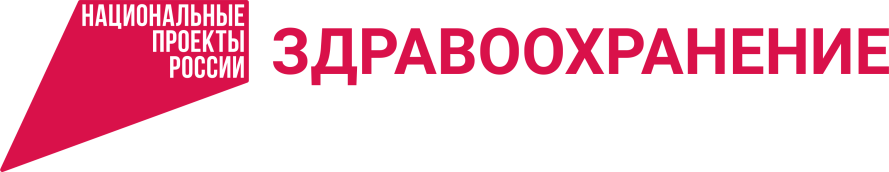 Ключи от семи мобильных фельдшерско-акушерских пунктов получили районные больницы с большим количеством населенных пунктов, где проживает менее 100 человек. Это Алтайская, Благовещенская, Змеиногорская, Кулундинская, Поспелихинская, Славгородская и Чарышская центральные районные больницы.«Приобретенные ФАПы - современные медицинские комплексы, специально адаптированные для особых условий Сибири. Они имеют двойное утепление кузова, трехуровневую систему обогрева салона, высокоэффективные системы вентиляции и кондиционирования, автономную систему электропитания», - уточняют в Министерстве здравоохранения Алтайского края.Все комплексы оснащены необходимым медицинским оборудованием и мебелью, в том числе аппаратом ЭКГ с возможностью дистанционной передачи данных, биохимическим анализатором, тонометром для измерения артериального давления, весами, ростомером, специальными медицинскими укладками и другими устройствами.По словам заместителя Председателя Правительства Алтайского края Ирины Долговой, приобретение новой техники для больниц доказывает, что в крае и в целом по России принимают все необходимые решения для улучшения оказания медицинской помощи, продолжена реализация всех направлений нацпроекта «Здравоохранение». «В регионе работает уже 10 таких медорганизаций на колесах. Они доказали свою эффективность, население с нетерпением ждет их приезда», - подчеркнула Ирина Долгова.Всего в этом году Алтайский край получит 15 мобильных ФАПов. Оставшиеся восемь передвижных пунктов поступят в районы до конца августа.Также в июле-августе регион получит два современных цифровых флюорографа и один маммограф. Все передвижные комплексы приобретены в рамках нацпроекта «Здравоохранение». На эти цели региону выделено 148,9 миллиона рублей.
Источник: официальный сайт Алтайского краяhttps://altairegion22.ru/projects/novosti_zdravookhraneniya/news/Вернуться к оглавлению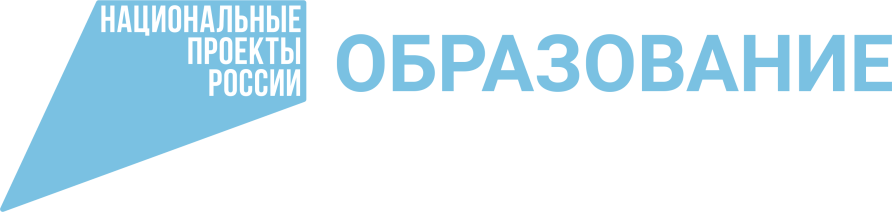 Алтайский край вошел в число 14 регионов, в которых пройдет апробация возможностей расширенной цифровой образовательной среды. В настоящее время в крае ведется соответствующая подготовительная работа, отметили в краевом Министерстве образования и науки.В ведомстве особо подчеркнули, что модель цифровой образовательной среды не заменит традиционных уроков в школе. Разработанный Министерством просвещения совместно с Министерством цифрового развития, связи и массовых коммуникаций проект постановления Правительства «О проведении в 2020-2022 годах эксперимента по внедрению целевой модели цифровой образовательной среды» - часть глобальной работы в рамках национального проекта «Образование» проекта «Цифровая образовательная среда». Он позволяет существенно расширить доступ учащихся к качественным программам обучения, но не подразумевает ухода от традиционных занятий в школах.Цифровая образовательная среда является элементом всех развитых мировых систем образования и включает в себя высокоскоростной интернет в школах, обеспечение образовательных организаций соответствующей техникой, а также широкий набор сервисов, расширяющих интерактивность процесса обучения, но не подменяющих собой живое общение с педагогом на уроках. Она создает условия в традиционной классно-урочной системе с применением возможностей электронного обучения, дистанционных образовательных технологий, с возможностью использовать электронные информационные и образовательные ресурсы. В рамках проекта отработают перечень необходимых материально-технических условий, которым должна соответствовать современная школа, таких как наличие и скорость интернет-соединения, локальные сети в школе, требования к технике в школе (компьютеры, планшеты, Wi-Fi).В Алтайской академии гостеприимства открыли мастерские по компетенциям «Туризм» и «Администрирование отеля». Они оборудованы в рамках федерального проекта «Молодые профессионалы» национального проекта «Образование».По словам директора академии Валентины Косиновой, открытие мастерских позволит улучшить качество подготовки специалистов сферы туризма и гостеприимства, повысит престиж профессионального образования. «Благодаря оснащению мастерских современным оборудованием увеличится эффективность использования электронного обучения и дистанционных технологий при реализации основных профессиональных образовательных программ, программ профессионального обучения и дополнительных профессиональных программ», - подчеркнула она.Как напомнили в управлении Алтайского края по развитию туризма и курортной деятельности, Алтайская академия гостеприимства стала победителем конкурсного отбора на получение гранта «Государственная поддержка профессиональных образовательных организаций в целях обеспечения соответствия их материально-технической базы современным требованиям».Источник: официальный сайт Алтайского краяhttps://www.altairegion22.ru/projects/novosti_obrazovaniya/news/Вернуться к оглавлению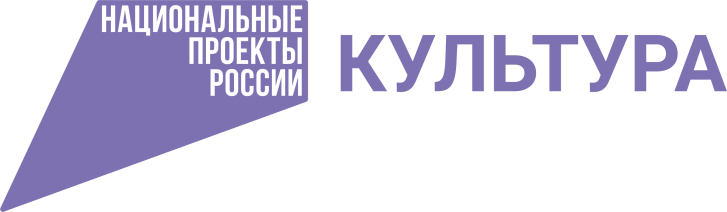 В Яровом Алтайского края готовят к открытию виртуальный концертный зал. Детская школа искусств города вошла в число победителей соответствующего конкурсного отбора в рамках национального проекта «Культура». На приобретение техники выделили 300 тысяч рублей из федерального бюджета.Как рассказали в краевом Министерстве культуры, в организацию уже доставили комплект оборудования. В настоящее время завершили работы по его монтажу, наладке и запуску. В виртуальном концертном зале установили экран, а также звуковое оборудование, обеспечивающее качественное звучание, и ноутбук.Виртуальный концертный зал откроют осенью 2020 года. В ведомстве добавили, что в 2021 и 2022 годах Алтайский край претендует на создание еще пяти виртуальных концертных залов в рамках национального проекта «Культура». Так, на 2021 год сформированы заявки на создание виртуальных концертных залов на базе Алтайского государственного музыкального колледжа, детской школы искусств Славгорода и Центральной районной библиотеки имени Михаила Борисова в Камне-на-Оби.В рамках национального проекта «Культура» для Алтайского музыкального колледжа приобрели профессиональный музыкальный инструмент - маримбу. В честь этого события на крыльце музыкального колледжа прошел открытый урок-презентация нового инструмента. Звуки маримбы барнаульцы услышали в исполнении выпускника колледжа, абитуриента Санкт-Петербургской консерватории Виктора Олинбергера.Как рассказали в Министерстве культуры Алтайского края, на приобретение музыкальных инструментов, оборудования и учебных материалов в 2020 году Алтайскому государственному музыкальному колледжу из федерального бюджета выделили 12,7 миллиона рублей. По словам директора образовательного учреждения Светланы Прокофьевой, благодаря национальному проекту «Культура» колледж обновил инструменты по всем направлениям обучения. В их числе фортепиано, народные, духовые инструменты, приобретены нотная учебно-методическая литература, звуковое оборудование, комплектующие. Она отметила: «Среди самых ярких и долгожданных приобретений - концертная маримба японской фирмы Yamaha. Конечно, технические характеристики инструмента - самого высокого уровня. Прежде всего, приобретенная маримба отличается неповторимым звучанием. Инструментом подобного уровня может похвастаться далеко не каждый регион России. Его стоимость составляет 1 миллион 400 тысяч рублей. В колледже профессиональную маримбу ждали 30 лет! Все это время студенты использовали для обучения самодельный инструмент, который изготовил преподаватель колледжа Юрий Захаров. Появление новой концертной маримбы, несомненно, повысит качество образования студентов, а также даст возможность проводить в Барнауле сольные концерты».
Источник: официальный сайт Алтайского краяhttps://www.altairegion22.ru/projects/novosti_kultury/news/Вернуться к оглавлению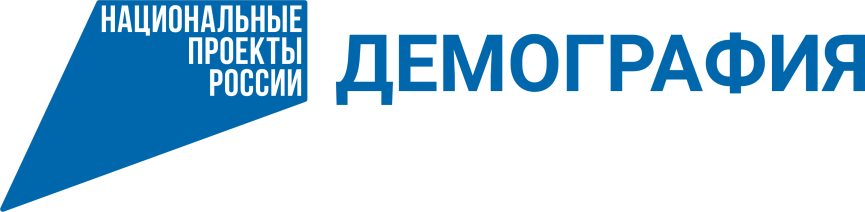 В Алтайском крае 16 635 семьям предоставлена ежемесячная денежная выплата при рождении третьего ребенка или последующих детей до достижения ребенком возраста трех лет. Она предусмотрена региональным проектом «Финансовая поддержка семей при рождении детей» в рамках национального проекта «Демография».«В 2020 году размер выплаты составляет 10 203 рубля, что соответствует прожиточному минимуму для детей, установленному в Алтайском крае на момент формирования краевого бюджета на очередной финансовый год и на плановый период», - уточняют в Министерстве социальной защиты региона.За год на эти цели направят 2 миллиарда 64,76 миллиона рублей. Из них за пять месяцев перечислили 886,29 миллиона рублей, что составляет 42% от запланированного объема.
В селе Безрукавка Рубцовского района открыли новую спортивную площадку в рамках программы «Спорт - норма жизни» национального проекта «Демография». Стоимость объекта составила более трех миллионов рублей, сообщил «Алтайский спорт».Заведующий отдела по спорту администрации Рубцовского района Сергей Южаков пояснил выбор места: «Во-первых, Безрукавка - лидер по сдаче нормативов ГТО. Во-вторых, у нас в районе есть три-четыре села, которые демонстрируют лучшие результаты по вовлеченности населения в занятия спортом. Вот им мы прежде всего в порядке очередности стараемся помочь со спортивными объектами. Это Веселоярск, где у нас уже функционирует универсальная спортплощадка, Зеленая Дубрава, где сейчас строят баскетбольную площадку и легкоатлетическую дорожку. И когда по нацпроекту мы получили новую спортплощадку, руководство района решило разместить ее в Безрукавке».В селе живет около двух тысяч человек. Там работает отделение муниципальной спортшколы - пока только направление спортивной борьбы, но с сентября также начнутся занятия по футболу и баскетболу. Новая спортплощадка смонтирована на сельском стадионе. В Безрукавке два спортивных зала - при Доме культуры и общеобразовательной школе. В прошлом году по программе местных инициатив была построена площадка для мини-футбола и волейбола.
В условиях пандемии коронавируса Указом Губернатора Алтайского края от 31 марта 2020 года №44 «Об отдельных мерах по предупреждению завоза и распространения новой коронавирусной инфекции COVID-19» временно приостановили оказание плановой медицинской помощи, в том числе проведение дополнительных скринингов на выявление отдельных социально значимых неинфекционных заболеваний. Для оказания плановой медицинской помощи лицам старше 65 лет, проживающим в сельской местности, два профильных региональных ведомства, Министерство социальной защиты и Министерство здравоохранения, утвердили Порядок доставки медицинских работников на дом для оказания необходимой помощи. Это позволит минимизировать нахождение граждан в общественных местах, в том числе в медицинских организациях, с целью сохранения их здоровья в условиях ограничительных мер, вызванных новой коронавирусной инфекцией, подчеркнули в Министерстве социальной защиты края.Так, медицинские организации будут еженедельно определять, кому из пациентов с хроническими заболеваниями нужен визит врача для диспансерного наблюдения, проведение инструментальной диагностики или взятие анализов, выписка рецептов. Мобильные бригады будут осуществлять целевые выезды для оказания плановой медицинской помощи населению.
Источник: официальный сайт Алтайского краяhttps://altairegion22.ru/projects/novosti_demografii/news/Вернуться к оглавлению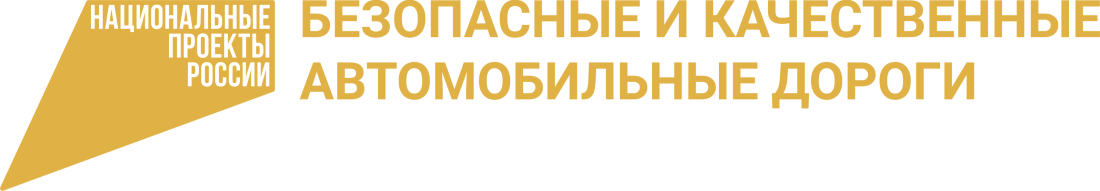 В Барнауле сдали в эксплуатацию участки дороги от Змеиногорского тракта до конечной остановки садоводства «Флора» протяженностью 2 километра 200 метров и на улице Опытная Станция в селе Лебяжьем протяженностью 880 метров. Они предназначены для движения транспорта внутри жилой застройки, а также для соединения ее с основными магистралями города. Как рассказали в пресс-центре администрации Барнаула, на дорогах выполнили работы по устройству выравнивающего и верхнего слоев асфальтобетона, отсыпали обочины щебнем. Работы проводились в рамках национального проекта «Безопасные и качественные автомобильные дороги».Представитель подрядной организации на участке дороги СНТ «Флора» заместитель директора Барнаулького ДСУ №4 Иван Соснин рассказал: «Ремонтные работы на объекте начались в конце апреля, за это время были приняты все меры для приведения дороги в должное состояние, которое сильно отличается от того, что было раньше: большое количество ям, просадок, а местами покрытие вовсе отсутствовало». По этой дороге организовано движение общественного транспорта, поэтому ее ремонт был долгожданным для немалого количества дачников и садоводов, а также жителей строящегося поселка Сибирская Долина. На сегодня в поселке расположено около тысячи домов, а садоводство «Флора» насчитывает более 500 участков.В ведомстве добавили, что всего в 2020 году приведут в порядок 38 объектов, построят две дороги (на улице Сиреневой, между улицами Взлетной и Балтийской, и в проезде Северном Власихинском), приступят к реконструкции моста на улице Мамонтова во Власихе (срок реализации - два года), а также завершат начатые в 2019 году работы на улице Попова, от улицы Власихинской до улицы Трактовой. Общая протяженность ремонта, строительства и реконструкции в текущем году составляет 38,4 километра (более 400 тысяч квадратных метров). На эти цели в рамках национального проекта в 2020 году выделят 1047,1 миллиона рублей, в том числе 4 миллиона - на мероприятия по безопасности дорожного движения. Из федерального бюджета поступит 666,1 миллиона рублей, еще 157,4 миллиона добавит краевой бюджет. Из средств города на эти цели направят 223,6 миллиона рублей.
Источник: официальный сайт Алтайского краяhttps://altairegion22.ru/projects/novosti_bezopasnye_i_kachestvennye_avtomobilnye_do/newsВернуться к оглавлению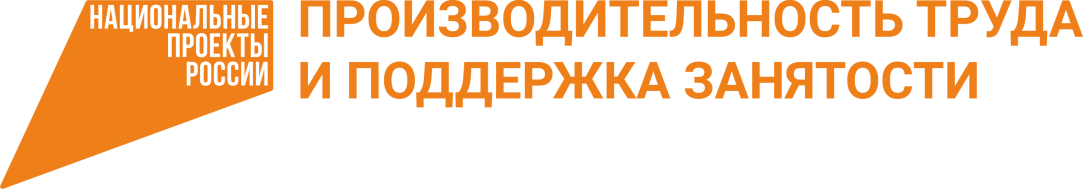 В Алтайском крае растет число предприятий, участвующих в реализации национального проекта «Производительность труда и поддержка занятости». Одно из них - сетевая компания «Алтайкрайэнерго».Генеральный директор предприятия Сергей Приб и руководитель проекта от Федерального центра компетенций в сфере производительности труда Эдуард Нацибулин провели стартовое совещание, на котором рассказали сотрудникам о целях и перспективах развития компании в рамках проекта.
Как рассказали в Министерстве экономического развития Алтайского края, на первом этапе эксперты ФЦК будут работать над оптимизацией процесса транспорта электрической энергии. Эта работа продлится около полугода. После обучения сотрудников и создания так называемого проектного офиса предприятие уже самостоятельно будет тиражировать полученный опыт на все бизнес-процессы и участки деятельности компании.По словам представителя Федерального центра компетенций, этап диагностики пройден на 50%. Специалисты определили цели по снижению уровня потерь электрической энергии, сокращению времени протекания процессов и незавершенного производства, а также повышению результативности работы персонала и росту выработки. «Уже сейчас виден потенциал повышения эффективности потока, поэтому целевые показатели мы устанавливаем амбициозные. Также мы акцентируем внимание на построении системы мотивации персонала для еще большего вовлечения всех сотрудников предприятия в процессы улучшений на производстве. Совместная работа с «Алтайкрайэнерго» - это очень важный опыт для всего проекта, который позволит нам тиражировать наработанные практики на другие предприятия отрасли ЖКХ», - подчеркнул Эдуард Нацибулин.
Источник: официальный сайт Алтайского краяhttps://altairegion22.ru/projects/novosti_proizvoditelnosti_truda_i_podderzhi_zanyat/new s/Вернуться к оглавлению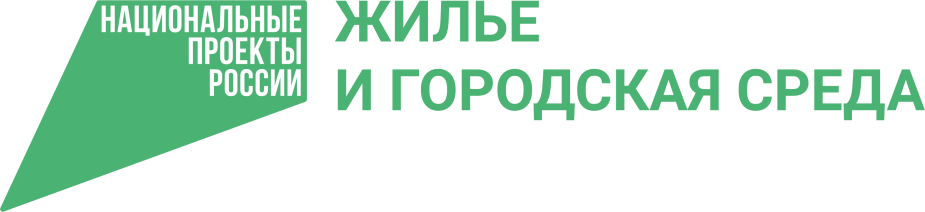 По региональной программе «Формирование комфортной городской среды» в рамках национального проекта «Жилье и городская среда» в Алейске привели в порядок четыре дворовые территории 11 многоквартирных домов. На эти цели направили почти 10 миллионов рублей.Как рассказали в администрации города, работы по ремонту территорий дворов многоквартирных домов выполнил Алтайский региональный центр. В 2020 году облагородили дворовые территории на улицах имени Валентины Олешко, 72, Комсомольской по четной стороне с №108 по №126, Сердюка, 187, в микрорайоне Южном, 1. Подрядчик устроил ливневые канавы, установил бордюрный камень там, где было предусмотрено проектом, а также оборудовал места для стоянки личного автотранспорта. Также на каждой придомовой территории строители установили лавочки или беседки, урны, новые бельевые группы, контейнерные площадки.
Источник: официальный сайт Алтайского краяhttps://altairegion22.ru/projects/novosti_zhile_i_gorodskaya_sreda/news/ Вернуться к оглавлению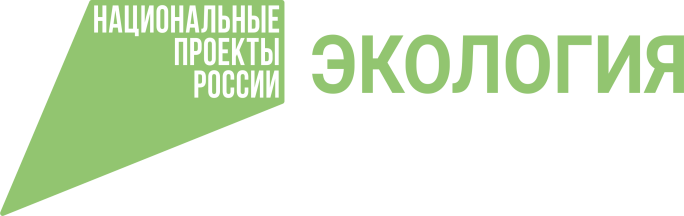 В 2020 году на покупку лесопожарной и специализированной лесохозяйственной техники учреждение «Алтайлес» направит около 45 миллионов рублей. Средства выделены в рамках регионального проекта «Сохранение лесов» национального проекта «Экология».По данным Министерства природных ресурсов и экологии Алтайского края, в регион поступило шесть малых лесопатрульных комплексов, колесный и гусеничные тракторы, пять лесных плугов. Одним из ценных приобретений специалисты называют два гусеничных промышленных бульдозера. Стоимость одного - свыше восьми миллионов рублей. Эту технику будут использовать при тушении лесных пожаров и для проведения комплекса мероприятий по лесовосстановлению и лесоразведению.Реализация федерального проекта «Сохранение лесов» продолжается. На очереди - получение трех гусеничных и одного колесного тракторов, лесохозяйственного оборудования и четырех автомобилей УАЗ различных модификаций, уточняют в ведомстве.
Источник: официальный сайт Алтайского краяhttps://altairegion22.ru/projects/novosti_ekologii/news/  Вернуться к оглавлениюПолезные ссылки и контактыИнформация о мерах поддержки бизнеса для преодоления последствий COVID-19 в специальном разделе официального сайта Министерства экономического развития Алтайского края http://econom22.alt/press-centre/news/2020/mery-podderzhki-biznesa-2020.php Информация о мерах поддержки и особых условиях ведения  предпринимательской деятельности в условиях распространения короновирусной инфекции в специальном разделе официального сайта Управления Алтайского края по развитию предпринимательства и рыночной инфраструктуры: http://altsmb.ru/index.php/akutalno/526-covid-19 Телефон горячей линии:8-800-222-83-22Информация о проведении публичных консультаций по проектам нормативных правовых актов,  которые могут необоснованно затруднять ведение предпринимательской и инвестиционной деятельности,  размещается на официальном сайте Правительства Алтайского края в разделе «Власть»:http://www.altairegion22.ru/gov/administration/stuct/economy/otsenka-reguliruyushchego-vozdeystviya/publichnye-obsuzhdeniya/Контактные данные: тел (385-2) 66-92-93, vilisova@alregn.ruИнформация о государственной поддержке инвестиционных проектов размещена на сайте Министерства экономического развития Алтайского края в разделе «Инвестиции» и Инвестиционном портале Алтайского края: http://www.econom22.ru/investment/investoram/gosudarstvennaya-podderzhka-investitsionnoy-deyatelnosti/http://invest.alregn.ru/state_support/government_support_for_investors/Контактные данные (385-2)  35-48-21, econom@alregn.ruПо вопросам сопровождения инвесторов: (385-2) 20-19-60, 20-19-65В рамках заключенного соглашения между Министерством экономического развития Российской Федерации и Администрацией Алтайского края о взаимодействии во внешнеэкономической сфере Министерство экономического развития Алтайского края консультирует предприятия региона по вопросам государственной поддержки экспорта. Контактные данные: (385-2) 35-48-79, econom@alregn.ruС информацией об оказании поддержки предприятий через Алтайский краевой лизинговый фонд, Вы можете ознакомиться на сайте Министерства экономического развития Алтайского края в разделе «Лизинг»: http://www.econom22.ru/leasing/documents/Контактные данные: (385-2) 66-93-94, econom@alregn.ruНа портале государственных закупок Алтайского края, можно ознакомиться с объявлениями о закупках:http://www.gzalt.ru/Competition/Competition_request_cost.aspx?CID=0Информация об оказании государственной поддержки сельскохозяйственным товаропроизводителям размещена на сайте Министерства сельского хозяйства Алтайского края в разделе «АПК края»:http://altagro22.ru/apk/gospodderzhka-2020/ Информация о гос. поддержке, в том числе об организациях инфраструктуры государственной поддержки малого и среднего предпринимательства:http://altsmb.ru/index.php/working/fincred-supporthttp://altsmb.ru/index.php/working/infrastruktura-gos-podderzhkihttp://altsmb.ru/index.php/working/placeПортал информационных ресурсов для предпринимателей: https://smbn.ru/Алтайский крайРоссияИндекс промышленного производства 1)98,997,6в том числеобрабатывающие производства100,298,6    производство металлургическое 145,696,8    производство резиновых и пластмассовых и пластмассовых изделий 106,1101,2    производство машин и оборудования, не включенных в другие группировки102,7100,1Продукция сельского хозяйства во всех категориях хозяйств101,0103,0Ввод в действие общей площади жилых домов91,42)87,32)Объем работ по виду деятельности «Строительство»127,099,3Оборот розничной торговли 100,193,9Объем платных услуг населению91,083,4Номинальная начисленная среднемесячная заработная плата одного работника, руб.278763)486483)Темп роста номинальной начисленной среднемесячной заработной платы, в % к аналогичному периоду предыдущего года107,83)106,73)Уровень безработицы (к трудоспособному населению)1,9ХУровень безработицы к численности рабочей силы (к экономически активному населению) 2,12,9Индекс потребительских цен (к декабрю предыдущего года)102,2102,4